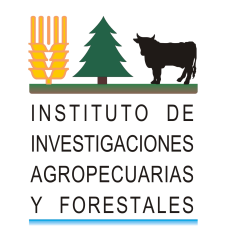 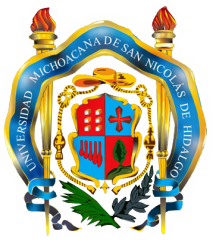 ASUNTO: CARTA POSTULACION DE ASPIRANTE AL PMPADRA. JEANNETTE SOFIA BAYUELO JIMÉNEZCOORDINADORA DEL PROGRAMA DE MAESTRÍAEN PRODUCCIÓN AGROPECUARIUA DE LA UNIVERSIDAD MICHOACANADE SAN NICOLÁS DE HIDALGOP R E S E N T E.Por medio de la presente, el que suscribe _____________, en mi carácter de Profesor e Investigador del IIAF y miembro del Núcleo Académico Básico del Programa de Maestría en Producción Agropecuaria (PMPA) que oferta nuestro Instituto, presento ante Usted y el Consejo Académico la postulación del _________ como aspirante a ingresar al Programa en su convocatoria ____, mismo que se incorporará a trabajar en la línea de investigación y proyecto que tengo aprobado por la CIC-UMSNH por el periodo ____. He de mencionar que la infraestructura y los recursos necesarios para el desarrollo de su proyecto serán satisfechos sin problema con la infraestructura y recursos que rengo destinados para tal fin.Sin más por el momento, me permito enviarle un cordial saludo. Morelia, Michoacán a __ de __ del ___ATENTAMENTEDR. ______________Km. 9.5 Carretera Morelia-Zinapécuaro. Tarímbaro. Michoacán. México  C.P. 58880  Teléfono  3-22-35-00  Exts. 5240 Y 5241.